Lesson 16 Practice ProblemsWrite three numerical expressions that are equivalent to .Find each product. Show your reasoning.You can use a rectangle to represent .What must the side length of each square represent for the rectangle to correctly represent ?What area is represented by each square?What is ? Show your reasoning.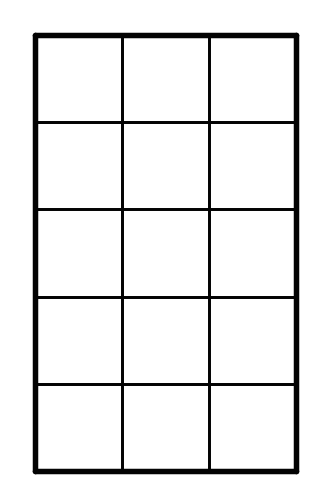 Here is a rectangle that has been partitioned into four smaller rectangles.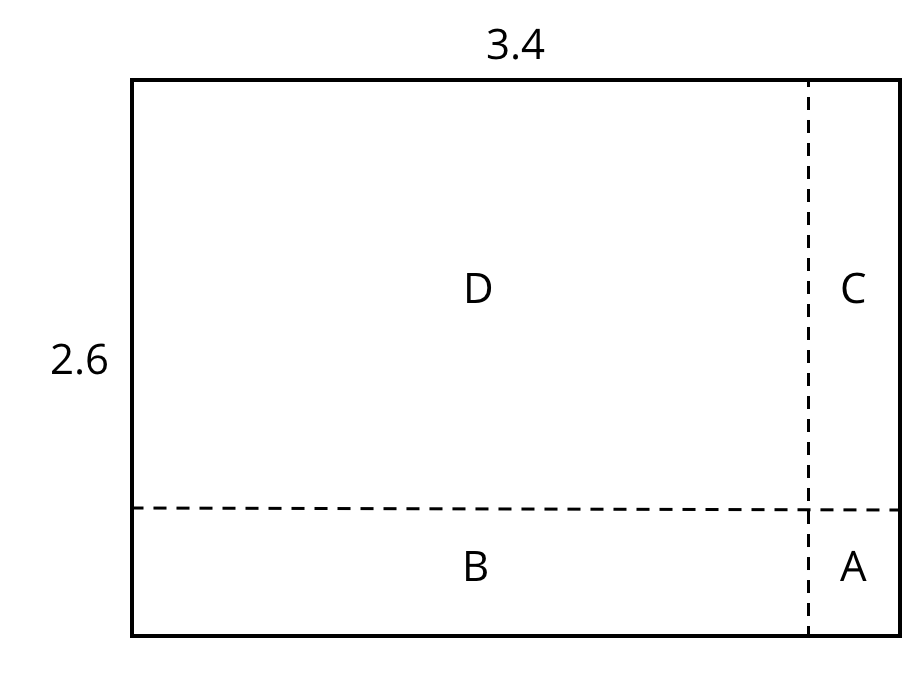 For each expression, choose the sub-rectangle whose area, in square units, matches the expression.(From Unit 3, Lesson 17.)Find the value of  using any method.(From Unit 3, Lesson 7.)Calculate each difference. Show your reasoning.(From Unit 3, Lesson 15.)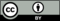 © CC BY Open Up Resources. Adaptations CC BY IM.